Navn: 47:Sentayehu Tebebu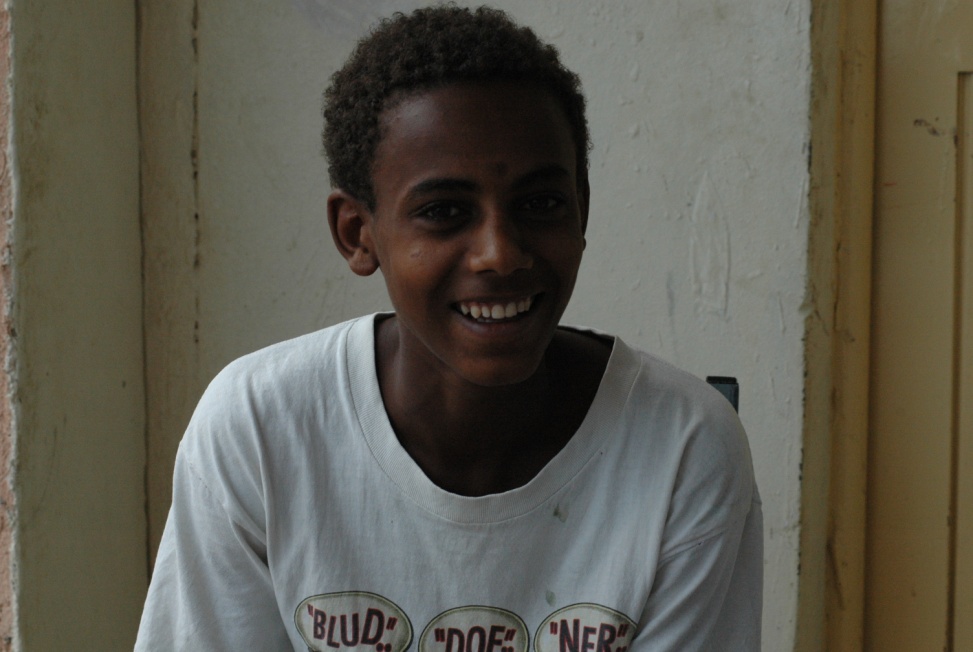 Dreng/pige: MAlder: 15 årÅrstal ankomst til børnehjemmet ? 2005Fra hvilken by/område/familiebaggrund? Addis. Forældre skilt. Boede hos familie. Forældrene sammen igen. Flyttede hjem. Faren døde og senere moren. Kom til Mekele, gadebarn. Mødte Fikre.Hvilken klasse går du i? 8Hvilke fag kan du bedst lide? matematikHvad er din yndlingsbeskæftigelse? fodboldHvilken uddannelse kunne du tænke dig? ingeniørHvilken skole går du i og hvor langt har du til skole? Axum privat. ½ scholarship + ½ Fikre. Går der hele dagen5 min til skole2014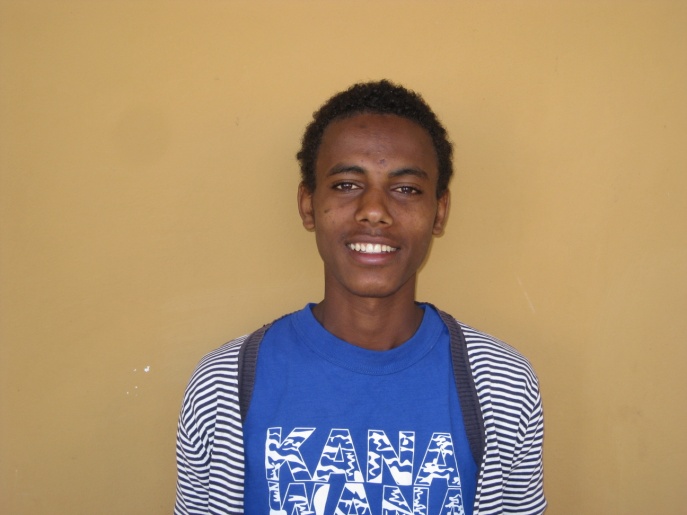 